Ministero dell’Istruzione e del Merito  -  Direzione Scolastica Regionale per l’Umbria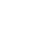 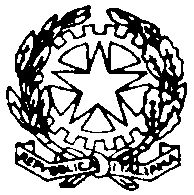 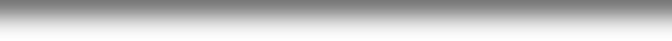 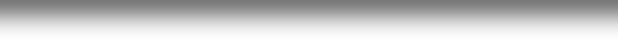 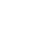 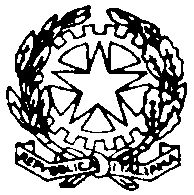 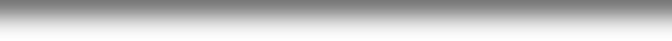 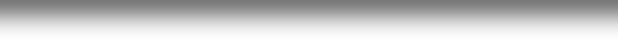 ISTITUTO   OMNICOMPRENSIVO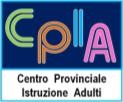 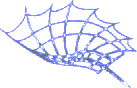 ISTITUTO PROFESSIONALE "SANDRO PERTINI"C.P.I.A. TERNISCHEDA DI PARTECIPAZIONE AL PROGETTO “STUDENTE PER UN GIORNO”Il sottoscritto (genitore)………………………………………………………………………..genitore dell’alunna/o ………………………..………………………………………………frequentante la classe ……….……… sezione ………………… della scuola secondaria di primo grado……………………………………………..…………………………………….CHIEDEche il proprio figlio/a possa partecipare all’attività “Studente per un giorno presso “l’ I.O. IPSIA “S. Pertini” - C.P.I.A., in via Benedetto Brin, 32 a Terni nei seguenti giorni:……………………………………………………………………………………………… dalle ore 8.00 alle 12.00 per il settore:MODA Made in Italy  (giovedì)	□ ELETTROTECNICO (venerdì)MECCANICO-MOTORISTICA (Toyota) (Sabato)CULTURA E SPETTACOLO (mercoledì)	□ ARREDO D’INTERNI (mercoledì)Il sottoscritto si impegna ad accompagnare ed a riprendere il proprio figlio/a all’orario sopra indicato ed esonera l’Istituto da ogni responsabilità civile in merito alla partecipazione del minore.COMPILA IL MODULO, FAI UNA FOTO VISIBILE E INVIALA A: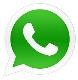 Prof.ssa Paola Granaroli        + 39 3396207310Oppure alla @ paola.granaroli@ipsiaterni.edu.itFIRMA DEL GENITORE…………………………………………………I.O. IPSIA "S. Pertini" - C.P.I.A. Viale B. Brin, 32 05100 TERNI Tel.: 0744403282 – 0744431962 Codice fiscale 91061500558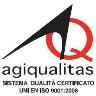 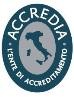 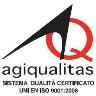 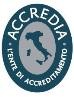 FAX 0744403758e-mail: trri030005@istruzione.it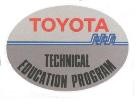 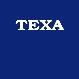 PEC: TRRI030005@PEC.ISTRUZIONE.ITCodice Meccanografico TRRI030005